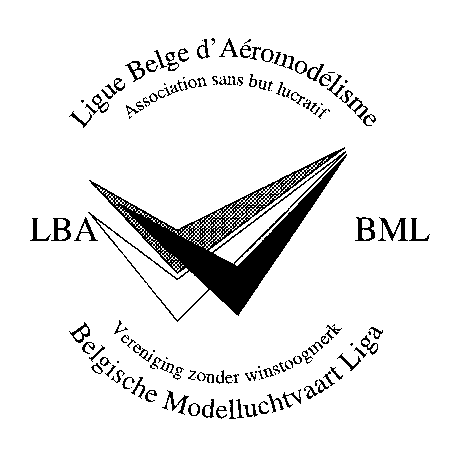 BML - LBARÉUNION DE LA COMMISSION SPORTIVE DU 28 OCTOBRE 2020 Présents: Herzog Robert, Halleux Paulette, Liber Robert, De Wulf Norbert, Van Cauwenbergh Rudy, Reynders Wim, De Weerdt Steven, Geneviève Awouters, Goddet Augustin, Rixhon A., Belche Frédéric, Marien Bart, Verschoren Willy, Vanderschelde GuyExcusés : Dufour Jean-Luc, Inge Van de KeereClôture de la saison sportive 2020– dépôt des résultats finalisés de la saison sportive 2020 - démissions et confirmations des fonctions pour 2021La situation Covid a impacté nos activités. Cependant certaines sections ont continué à organiser quelques concoursF2 : aucune activitéSoit parce que le club ne pouvait recevoir les pilotes, soit parce que les pilotes ne désiraient pas volerF3A : aucune activité, aucun représentant présent F3A vintage : aucun représentant présentF3B : aucune activitéF3C : aucune activitéF3K : quelques organisations mais peu de participants, pas de concoursF3M : aucune activité, aucun représentant présent. F3N : aucune activité, aucun représentant présent. F3P : aucune activité, aucun représentant présent F3Q : 2 entrainements, pas de concoursF4C : quasi aucune activité parce que les clubs ne voulaient pas organiser. Un concours à Wavre a cependant eu lieu le 19 juillet. Ce fut un très beau concours mais ce n’est pas suffisant pour un championnat de Belgique. Résultats du concours reçu  F5B : 2 concours : un national à Anthisnes et un inter à Thumaide avec peu de participantsF5J : aucune activité car les clubs organisateurs n’étaient pas prêts à organiser et parfois seuls 3 concurrents étaient inscrits, donc trop peu pour organiser un concours555 : avait 5 concours en projet et a organisé 4 concours avec 12 à 15 concurrents sans problème et a donc des résultats au championnat de Belgique. Rapport final reçuF9U : Il n’y a pas eu de suivi des réunions virtuelles en matière d’organisation F9USAM : aucun représentant présent. Il y aura une nouvelle formule pour l’année prochaine. Ce ne sera plus un championnat formel.JL Hembise ne souhaite plus continuer la coordination de la section F3MD’après les informations reçues, les autres coordinateurs et directeurs sportifs restent en place en 2021.Manifestations internationales en Belgique en 2020Le concours de Thumaide F5B a eu lieu les 4,5 et 6 septembre 2020 sous la houlette de Dieter Beckers et ce, en respectant parfaitement les consignes. Participation d’une quinzaine de concurrentsRésultats marquants en championnats 2020Bram Lentjes a obtenu un podium (1ere place) lors d’un concours qualifié de championnat d’Europe en République tchèque. Lors de cet événement, la FAI n’a pas décerné de médaille. Donc ce n’était probablement pas un championnat d’Europe officiel. Cela ne remet aucunement en cause la valeur de l’équipe Lentjes (père et fils)Il faut signaler 2 records dans les autres disciplines sportives aéronautiques: un en vol libre delta sur un parcours en triangle de 25 km et un autre de vitesse en chute libre parachutisme Propositions belges d'amendements au Code sportif FAI, à présenter à la CIAM pour l'année 2021.Assemblée annuelle de la CIAM 2020La réunion plénière d’avril n’a pas eu lieu. Elle est remplacée, avec le même ordre du jour par une assemblée générale virtuelle qui se tiendra le 14 novembre prochainDes réunions techniques virtuelles préparatoires ont eu lieu entre le 10 et le 17 octobre pour les différentes sections sportives. Pour chacune de ces réunions, Robert a été amené à désigner une personne. Celles-ci ont été invitées personnellement à leurs réunions respectives. Le planning était le suivant :Samedi 10 oct. 9h30 – F9 – Dominique ButeraSamedi 10 oct. 13h – F2 – Robert LiberDimanche 11 oct. 13h – F3 Soaring – Steven De WeerdtSamedi 17 oct. 13h – F5B – Willy VerschorenSamedi 17 oct. 21h30 – F3D – Wim LentjesLes votes auront lieu le 14 novembre sur base des résultats des réunions techniques virtuelles et de nos propres points de vue. Robert Liber, Wim Vershoren et Stevens De Weerdt ont fait part à Robert H des propositions de vote pour les propositions de leur catégorie.Propositions pour 2021Aucune proposition n’a été formuléeIl y aurait peut-être des modifications proposées en F5JDépôt par écrit par les coordinateurs des propositions belges pour les listes de Juges FAI 2020 (F2, F3A, F3C, F3M, F3N, F3P, F4C - 5 noms max. par sectionRobert demande à recevoir ces informations par écrit si possible pour le jeudi 29 octobre au soir, et en tous cas au plus vite (date limite FAI le 15 novembre)Projets de manifestations internationales en Belgique en 2021 et suivantesL’AAM et la VML pourvoiront au versement des droits d’inscription au calendrier de la FAI si nécessaire. Il semblerait que les concours remis pour l'année 2020 seraient automatiquement repris au même week-end pour 2021, sans repayer. Le club intéressé doit de toute façon confirmer.F2 D: Le concours inter Belgo-Danois des 20 et 21 mai 2021 a déjà été pris en compte.Criterium F3A à GrandrieuCriterium F3B à Anthisnes, 10-11 juillet 2021Peut-être une rencontre F3G (F3B à moteur électrique) en mai 2021F5B, Eurotour à Thumaide, Membres belges experts des sous-comités CIAM 2021 vol librevol circulairevoltige RC Soaring, Hélicos,Course au pylôneMaquettes, Vol électrique FPV-racingRobert attend les noms par e-mail au plus vite7. DiversOrganisation de l’assemblée générale des clubs LBAL’assemblée générale sportive est provisoirement prévue pour le 10 janvier 2021 à Zaventem. Peut-être devrons-nous annuler la location de la salle et tenir la réunion par vidéoconférence. La salle de Zaventem est trop petite pour tenir une réunion physique en respectant la distanciation sociale. Une plus grande salle serait probablement nécessaire mais couterait très cher. Et toutes les personnes intéressées ne pourraient pas être présentes.Mais avec notre abonnement Zoom, on ne peut tenir qu’une vidéoconférence à la fois. Les sections pourraient tenir une réunion avant la réunion générale à tour de rôle dans le courant du mois de décembre, sous la présidence de leur coordinateur. Les rapports de ces réunions seraient transmis à une réunion du CA LBA et des coordinateurs.Rappel : Certaines sections ont demandé quelle sera la sélection pour une éventuelle équipe en 2021. Il est trop tôt pour décider car cela dépend s’il y a des concours internationaux fin 2020 ou au début 2021.Il vaudrait mieux décider à l’AG des délégués de clubs LBA de janvier. Des décisions devront être prises début 2021 en fonction de l’évolution de la crise sanitaire.La réunion se termine à 20H40Paulette HalleuxRapporteurDieter BeckersTraducteurBML - LBAVergadering van de sportcommissie van 28 Oktober 2020Aanwezig : Herzog Robert, Halleux Paulette, Liber Robert, De Wulf Norbert, Van Cauwenbergh Rudy, Reynders Wim, De Weerdt Steven, Geneviève Awouters, Goddet Augustin, Rixhon A., Belche Frédéric, Marien Bart, Verschoren Willy, Vanderschelde GuyGeëxcuseerd : Dufour Jean Luc, Inge Van de KeereAfsluiting van de sportprogrammas 2020 – Finale resultaten van Sportseizoen 2020 – Ontslagen en bevestiging van functies voor 2021De situatie rond COVID heeft invloed gehad op onze activiteiten. Sommige secties bleven echter enkele wedstrijden organiseren•	F2 : geen activiteitOfwel omdat de club de piloten niet kon hontvangen, ofwel omdat de piloten niet wilden vliegen•	F3A : geen activiteit, geen vertegenwoordiger •	F3A vintage : geen vertegenwoordiger •	F3B : geen activiteit•	F3C : geen activiteit•	F3K Enkele organisaties, maar weinig piloten, geen wedstrijd•	F3M : geen activiteit, geen vertegenwoordiger •	F3N : geen activiteit, geen vertegenwoordiger •	F3P : geen activiteit, geen vertegenwoordiger  •	F3Q : 2 entrainements, pas de concours•	F4C : bijna geen activiteit omdat de clubs zich niet wilden organiseren. Op 19 juli vond echter een wedstrijd plaats in Waver. Het was een geweldige wedstrijd, maar het is niet genoeg voor een Belgisch kampioenschap. Wedstrijdresultaten ontvangen  •	F5B : 2 wedstrijden : een nationale wedstrijd in Anthisnes en een inter in Thumaide met weinig deelnemers•	F5J : geen activiteit omdat de organiserende clubs nog niet klaar waren om te organiseren en soms waren er maar 3 deelnemers ingeschreven, dus te weinig om een ​​wedstrijd te organiseren•	555 : had 5 wedstrijden gepland en 4 wedstrijden georganiseerd met 12 tot 15 deelnemers zonder problemen en heeft dus resultaten behaald in het Belgisch kampioenschap. Eindrapport ontvangen•	F9U : Vanuit de F9U-organisatie was er geen vervolg op de virtuele bijeenkomsten•	SAM : geen vertegenwoordiger. Voor volgend jaar komt er een nieuwe formule. Het zal niet langer een formeel kampioenschap zijn.JL Hembise wil niet langer de coördinatie van de F3M-sectie voortzettenVolgens de ontvangen informatie blijven de andere sportcoördinatoren en -directeuren in 2021 op hun plaats.Internationale evenementen in België in 2020De Thumaide F5B-wedstrijd vond plaats op 4,5 en 6 september 2020 onder leiding van Dieter Beckers en dit met volledige inachtneming van de COVID-regels. Deelname van vijftien deelnemers.Belangrijke resultaten in kampioenschappen in 2020Bram Lentjes verzekerde zich van een podium (1e plaats) in een kwalificatiewedstrijd voor het EK in Tsjechië. Bij dit evenement heeft de FAI geen medaille toegekend. Het was dus waarschijnlijk geen officieel EK. Dit doet niets af aan de waarde van het Lentjes-team (vader en zoon)We moeten wijzen op 2 records in andere luchtvaartsportdisciplines: één in deltavlucht op een driehoeksparcours van 25 km en een andere in vrije val parachutespringen.Belgische Voorstellen betreft amendementen aan de FAI Sport Code, voor te tellen bij de CIAM voor 2021.CIAM Jaarvergadering 2020De plenaire vergadering van april vond niet plaats. Ze wordt met dezelfde agenda vervangen door een virtuele algemene vergadering die op 14 november wordt gehouden.Voorbereidende virtuele technische bijeenkomsten vonden plaats tussen 10 en 17 oktober voor de verschillende sportafdelingen. Voor elk van deze bijeenkomsten werd Robert gevraagd een persoon aan te wijzen. Deze werden persoonlijk uitgenodigd voor hun respectievelijke bijeenkomsten. Het schema was als volgt:Zaterdag 10 okt. 9u30 – F9 – Dominique ButeraZaterdag 10 okt. 13u – F2 – Robert LiberZondag 11 okt. 13u – F3 Soaring – Steven De Weerdt Zaterdag 17 okt. 13u – F5B – Willy VerschorenZaterdag 17 okt. 21h30 – F3D – Wim LentjesDe stemming vindt plaats op 14 november op basis van de resultaten van de virtuele technische bijeenkomsten en onze eigen standpunten.Robert Liber, Willy Verschoren en Stevens De Weerdt stuurden Robert H de stemvoorstellen voor de voorstellen in hun categorie.Voorstellen voor 2021Er is geen voorstel gedaanMogelijk zijn er enkele wijzigingen voorgesteld in F5JSchriftelijke indiening door de coördinatoren van de Belgische voorstellen voor de FAI 2020 jurylijsten (F2, F3A, F3C, F3M, F3N, F3P, F4C - 5 namen max. Per sectieRobert vraagt ​​om deze informatie indien mogelijk schriftelijk te ontvangen voor de avond van donderdag 29 oktober, en in ieder geval zo snel mogelijk (FAI-deadline 15 november)Plannen voor internationale evenementen in België in 2021 en volgendeDe AAM en de VML zorgen indien nodig voor de betaling van het inschrijvingsgeld aan de FAI-kalender. Het lijkt erop dat de wedstrijden die voor het jaar 2020 worden ingediend, automatisch in hetzelfde weekend voor 2021 worden hervat, zonder terug te betalen. De geïnteresseerde club moet hoe dan ook bevestigen.•F2 D: De inter Belgo-Deense wedstrijd van 20 en 21 mei 2021 werd al in rekening gebracht.• Criterium F3A in Grandrieu• Criterium F3B in Anthisnes, 10-11 juli 2021• Misschien een F3G (elektromotor F3B) meeting in mei 2021• F5B, Eurotour in ThumaideBelgische leden voor sub-comités van de  CIAM 2021 a. vrije vluchtb. cirkelvormige vluchtc. RC aerobaticsd. Stijgend,e. Helikopters,f. Pylon raceg. Modellen,h. Elektrische vluchti. FPV-racenRobert wacht zo snel mogelijk op de namen per e-mailDiversOrganisatie van de algemene vergadering van LBA-clubsDe algemene sportvergadering staat voorlopig gepland op 10 januari 2021 in Zaventem. Misschien moeten we de huur van de zaal annuleren en de vergadering via videoconferentie houden. De zaal van Zaventem is te klein om een ​​fysieke vergadering te houden met respect voor de sociale afstand. Een grotere zaal zou waarschijnlijk nodig zijn, maar zou erg duur zijn. En niet alle belangstellenden konden aanwezig zijn.Maar met ons Zoom-abonnement kunnen we maar één videoconferentie tegelijk houden. Secties kunnen om de beurt een vergadering houden voorafgaand aan de algemene vergadering in de maand december, onder voorzitterschap van hun coördinator. De verslagen van deze bijeenkomsten zullen worden doorgestuurd naar een bijeenkomst van de RvB LBA en de coördinatoren.Herinnering: sommige secties hebben gevraagd wat de selectie zal zijn voor een mogelijk team in 2021. Het is te vroeg om te beslissen, want het hangt ervan af of er internationale competities zijn aan het einde van 2020 of begin 2021. Het zou beter zijn om tijdens de AV te beslissen over Afgevaardigden van de LBA in januari. Afhankelijk van de evolutie van de gezondheidscrisis zullen er begin 2021 beslissingen moeten worden genomen.De vergadering wordt afgesloten omstreeks 21u40Paulette HalleuxRapporteurVertaling: Dieter Beckers